Equations With Parenthesis: Fractions and Decimals NotesExample 1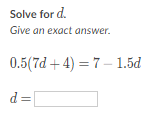 Solutions to Example 1: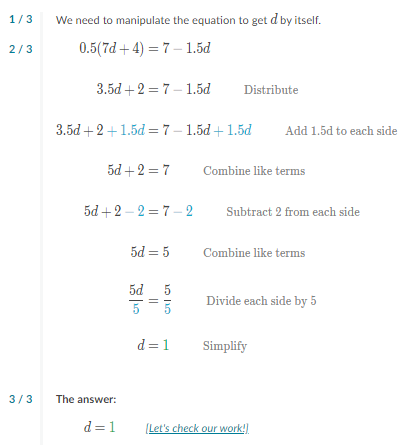 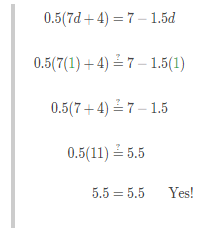 Example 2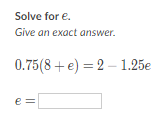 Solutions to Example 2: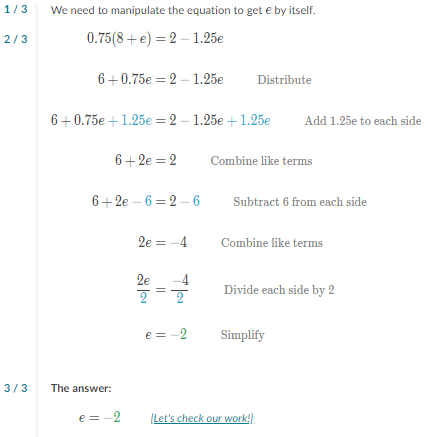 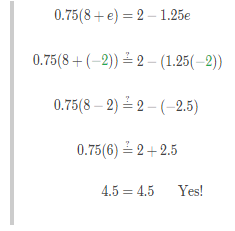 Example 3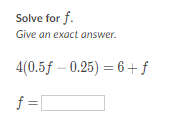 Solutions to Example 3: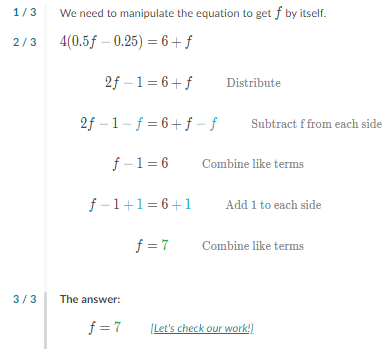 